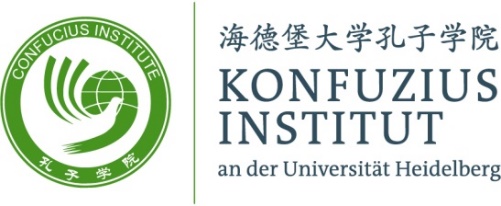                                    Anmeldeformular Sprachkurs (Schüler)青少年中文班学生登记表     Kurscode:____________Mit meiner Unterschrift willige ich ein, dass das Konfuzius-Institut an der Universität Heidelberg e.V. die von mir auf diesem Formular eingetragenen personenbezogenen Daten meines minderjährigen Kindes und von mir zum Zweck der Sprachkursverwaltung gemäß des Bundesdatenschutzgesetzes in der Neufassung vom 25.05.2018 speichern und verwenden darf. Ich habe das Recht auf:1.1  Auskunft über meine gespeicherten und verarbeiteten personenbezogenen Daten1.2 Berichtigung meiner hinterlegten personenbezogenen Daten1.3 Löschung meiner nicht mehr benötigten Daten (nach Ablauf gesetzlicher Fristen)1.4 Einschränkung der Nutzung meiner Daten1.5 Widerspruch (speziell bei zuvor gegebenen Einwilligungen)1.6 DatenübertragbarkeitIch bestätige, dass diese Einwilligung freiwillig geschieht und auf meiner freien Entscheidung beruht.Datum填表日期__________________                       Unterschrift: _______________________
Name des Schülers 
学生名字德文  Deutsch：                              中文  Chinesisch：Geschlecht 
性别Geburtsdatum 
出生日期Adresse 
家庭住址Handy-Nummer des Schülers                            学生手机号码
Name der Schule      
学校名称
Name der Eltern
家长姓名
Email-Adresse eines Elternteils
家长电子信箱
Telefonnummer/Handy der Eltern
家长电话/手机号码
Dauer des bisherigen Chinesisch-Unterrichts
学习汉语时间口bisher noch kein Unterricht 口weniger als 6 Monate 6个月以下   口6-12 Monate 6-12个月     口1-3 Jahre 1-3年            口3-5 Jahre 3-5年      口mehr als 5 Jahre  5年以上Kursbeginn
拟入学时间